Crystal Growth Techniques for Perovskite Photovoltaic ApplicationsAjay Kumar1, Ashish2, Sanjeev Kumar3, Naorem Santakrus Singh4 and Udaibir Singh5,*1Department of Electronic Science, University of Delhi, South Campus, New Delhi-110021, India.2Department of Physics, Central University of Rajasthan, Ajmer-305817, India.3Department of Physics, Motilal Nehru College, South Campus, New Delhi-110021, India.4Hindu College, University of Delhi, Delhi-110007, India.5Acharya Narendra Dev College, University of Delhi, New Delhi-110019, India.*Corresponding Author: Prof. Udaibir SinghE-mail: udaibirsingh@andc.du.ac.inORCID: Ajay Kumar (0000-0002-4645-9461); Naorem Santakrus Singh (0000-0002-2783-1790); Udaibir Singh (0000-0002-0528-0924)ABSTRACTSilicon based conventional solar cells have dominated the photovoltaic (PV) market as they have high efficiency even though their production cost is comparatively high. Continuous efforts for an alternative to the conventional cells have been made across the globe to reduce the cost. One of the most standout in the search of an alternative is the hybrid solar cells – a combination of both organic and inorganic materials. Organic materials are inexpensive, easy to process and their functionality can be altered by molecular design and chemical synthesis. Inorganic semiconductors have high absorption coefficients, by possibility of varying size of nanoparticles the absorption range can be tailored with tunability of band gap. Hybrid halide perovskites possess quite interesting properties such as large absorption coefficients, high carrier mobility, long carrier life time, long carrier diffusion length and a tunable energy band gap. These properties have attracted more attention for optoelectronic applications, especially in photovoltaic devices. The evolution of perovskite solar cells (PSCs) towards a formidable performance would depend on its synthesis techniques. In this short review article, we present the various methods used in the synthesis of single crystals of hybrid perovskites and address the main synthesis issues pertaining to PSCs.Keywords: Perovskite solar cells, Hybrid solar cells, Tolerance factor, Absorption coefficient, Gamma-butyrolactone.1. IntroductionAmongst the many renewable sources of energy - hydro, wind, solar, etc., solar energy is the most important source of energy and in fact all the renewable energy sources depend on it directly or indirectly. The earth receives 2.9×1015kW of energy every day from the sun in the form of electromagnetic radiations which is approximately 100 times the total energy consumption of the world in a year [1]. An affirmative use of this energy could afford the ever increasing global energy demand and provide an alternative to the depleting fossil fuels in a sustainable way without leaving any significant impact on the environment. In light of recent economic and scientific advancements as well as the seeking global warming remedies, photovoltaics now holds great promise as a potential alternative to nuclear and fossil fuels. Even though the PV market is predominantly occupied by silicon photovoltaic devices, the innovations in fabrication protocols [2-3], chemical compositions [4] and relevant phase-stabilizations [5-7] has given the PSCs the potential to challenge the well-established Si PV market. With the development of metal halide perovskite solar cells as a promising research field, PSC efficiencies have significantly increased, rising from 3.8% in 2009 [8] to 23.7% in 2018. These improvements in efficiency put them on level with cutting-edge developments in thin-film solar cell technologies like copper indium gallium diselenide (CIGS) and CdTe [9-10]. The thermodynamic limit of the bandgap has been reached by perovskite solar cells, which have a certified power conversion efficiency of 25.2%, or 80.5% [11-12]. The theoretical limit for silicon solar cells is 80.9%, thus this accomplishment is comparable. Efficiency of various types of solar cells as reported in nrel website [13] is shown in Fig. 1.This tremendous development is made possible by the tunable properties of the perovskites designed through various synthesis techniques. In this short review article, we present the various methods used in the synthesis of single crystals of hybrid perovskites focusing mainly on three methods giving a deep insight into all reported protocols available for crystal growth and best method to achieve high quality single crystals. A sketch of the possible future roadmap is also included to address the main synthesis issues pertaining to PSCs. The manuscript has been arranged in the following manner: (I) Introduction (II) Perovskite structure (III) Performance characteristics of a solar cell (IV) Perovskite tolerance factor (V) Synthesis process (primary solvent and methods) and (VI) Conclusion.  2. Perovskite StructureIn the current scenario, hybrid organic-inorganic perovskites are receiving a lot of attention, especially the ABX3 configured organometal halide perovskites. These materials have a ton of promise for use in the photovoltaic industry [14]. In this structure, "A" stands for a more substantial organic cation, such as formamidinium (CH(NH2)2)+ or FA) or methylammonium (CH3NH3+ or MA). Ni2+, Co2+, Fe2+, Cu2+, Ge2+, Sn2+, Pb2 and Mn2+ are examples of smaller divalent metal cations, while 'X' stands for a monovalent halide anion like F−, Cl −, Br −,I −, and so on. A, B, and X are arranged in the unit cell layout with 'A' occupying the corners, 'B' in the body centre, and 'X' at the centre of the faces. [Fig. 2].When compared to other hybrid perovskites, lead-organic iodide perovskites have shown to have more useful characteristics. Noteworthy perovskite compositions encompass methylammonium lead iodide (CH3NH3PbI3 or MAPbI3), methylammonium lead bromide (CH3NH3PbBr3 or MAPbBr3), methylammonium lead chloride (CH3NH3PbCl3 or MAPbCl3), formamidinium lead iodide (CH(NH2)2PbI3 or FAPbI3), and variations involving methylammonium tri-iodide mixed with chloride, like chloride-doped MAPbI3 (CH3NH3PbI3−xClx), among others. These substances exhibit minor electrical, photovoltaic, ferroelectric, pyroelectric, and ferroelastic capabilities. The tetragonal phase of MAPbI3 is a good example of this. MAPbX3, the substitution of X = Cl-, Br-, I- correspond to narrow the band gap as 3.11eV, 2.35eV, and 1.6eV respectively. Replacement of small MA (1.8Å) with larger FA (1.9-2.2Å) forming FAPbI3, the band gap reduced from 1.6eV to 1.48eV [15]. The cubic phase, which exists at high temperatures (TC > 327.4K), and the tetragonal phase, which exists at room temperature, are the prominent phases that have been observed in MAPbI3. The space groups Pm3m and I4/mcm, which define an ideal cubic symmetrical structure with a volume of 247.1 and lattice parameters a = b = c = 6.276, are what distinguish the crystallographic structures of MAPbI3 [16].Similar to this, two distinct phases of formamidinium lead iodide (FAPbI3), also known as [HC(NH2)2]PbI3, can be identified at 298 K: a cubic-perovskite black phase (-phase) and a non-perovskite yellow phase (-phase) with a hexagonal structure. At normal temperature, the cubic-perovskite black phase of FAPbI3 contains the Pm3m space group, which is similar to the structure of MAPbI3 at high temperatures (T > 327.4K).The cell volume and lattice parameter, in this case, were determined to be 6.362Å and 257.5Å3, respectively [16].The properties and application of some important perovskite materials are shown in Table 1 [16-18]. The dielectric property of CaTiO3 is used in the application of capacitor and BaTiO3 is used in capacitor and sensor. The piezoelectric property of PbTiO3 and LiNbO3 is used in pyro-detector. Good absorption property of MAPbI3 and FAPbI3 is used in solar cells and photodetector application.Table 1 Properties and applications of some perovskite materials.3. Performance characteristics of a solar cellIn both dark and light environments, a solar cell's I-V curve is shown in Figure 3. The forward bias voltage does not exceed the open circuit voltage in the absence of light until there is a small current present. Two particular possibilities appear when exposed to illumination:The voltage across the solar cell is zero in the (a) short circuit current (Isc) condition, which corresponds to the maximum photocurrent flow. (b) Open circuit voltage (Voc) state: The photocurrent has equilibrated to zero in this condition, which denotes the maximum voltage that can be obtained from a solar cell. The multiplication of voltage and current peaks at the point of maximum power (Pm) (ImxVm = Pm).The solar cell's open circuit voltage (Voc) and short circuit current (Isc) are found at the intersection of the horizontal and vertical axes. Peak power (ImxVm = Pm) is indicated by the shaded zone and occurs at the intersection where voltage and current multiply to their maximum value.The power conversion efficiency (PCE) of solar cell is defined as                                       PCE (η) =  			        	            (1)And the fill factor is defined as   	                                          FF = 					            (2)Where Isc is the short circuit current, Voc is the open circuit voltage, FF is the fill factor and Pin is incident input power. Standard reference spectra allow a valid comparison of device performance of photovoltaic devices from different sources, the international standardized incident spectrum of AM1.5 at 1000 W/m2 intensity is used. AM is the air mass defined as 1/cosφ, where φ is the angle between the vertical and the sun’s position. Air mass 1.5 (AM1.5), correspond to φ = 48°. The maximum intensity of sun light occurs when the sun is straight overhead i.e., AM1.0 at φ = 0°. Air mass zero (AM0) correspond to the solar spectrum measured outside the Earth’s atmosphere. AM0 is useful for space and satellite applications, whereas AM1.5 is useful for terrestrial solar cell application [19-21].4. Perovskite Tolerence Factor Victor Moritz Goldschmidt's tolerance factor (t) helps to explain how the ABX3 perovskite structure deforms and maintains stability. According to this definition:t   = 								(3)Where rA, rB, and rx represent the corresponding ionic radii of A, B, and X components of perovskite structure [22]. The value of t can be used as a factor to determine if the solution of ions can create a formable perovskite structure or not. Table 2, describe the crystal structure and size description of cation and anion on the position of A, B and X corresponding to different range-value of tolerance factor [23-25].  Table 2 Tolerance factor (t) and possible structure of perovskite.When the value of t is from 0.9-1, the ideal cubic crystal structure of perovskite is generally formed. Accordingly, when the value range of t is 0.7-0.9, A is small or B larger, the possible crystal structure is tetragonal and orthorhombic or rhombohedral, while the value of t is larger than 1, A is large than B, the possible crystal structure is either hexagonal or tetragonal. Therefore, when the tolerance factor value ranges from 0.7 to 1.0, a stable crystal structure of perovskite exist. Non-perovskitestructure is formed when t < 0.7 and t > 1.0.An schematic representation of various perovskite materials as per their tolerance factor (t = 0.7 - 1.0) is depicted in Fig. 4 [26].Another criterion for a new tolerance factor (τ) proposed by C. J. Bartel [27] has the formula							(4)Where rA, rB, and rx, represent their corresponding ionic radii of A, B, and X components of perovskite structure, and nA is the oxidation state of A, rA > rB and τ < 4.18 indicates perovskite. With this new criterion, from the experimental data set of 576 ABX3 materials where (X = O2-, F-, Cl-, Br-, I-), 92% compounds were identified as perovskite or non-perovskite. In another set of data, 91% compounds out of 918 were also correctly distinguished between perovskite and non-perovskite. However, the use of Goldschmidt tolerance factor (t), could correctly differentiate hardly 74% of the materials between perovskite and non-perovskites. As per the study reported in by C. J. Bartel et al [27], a stable perovskite would be formed when t lies in the range of 0.825 - 1.059.5. Synthesis ProcessIt consists of two important components: (i) primary solvent (required for dissolving the precursor completely to follow reaction) and (ii) synthesis methods (significant for the growth of single crystals).5.1 Primary SolventOrganic-inorganic hybrid perovskite materials require a solvent for the formation of single crystals and thin films by the methodof solution growth technique.Polar aprotic solvents (solvent that has no O-H or N-H bond, but hold C=O or S=O bond), such as di-methylformamide (DMF), dimethylsulfoxide (DMSO), N-methyl-2-pyrrolidone (NMP), and gamma-butyrolactone (GBL) are essential for the precursor solution. So, its polar aprotic nature is the requisite characteristics for the solvent, which can dissolve perovskite precursors, otherwise the device morphology gets distorted. A summary of various properties of different solvents is presented in Table 3 [28, 29].Table 3 Comparison between different solvents.Boiling point and vapor pressure of solvent is an important factor for crystallization and thin film formation. Both must recorded during the crystallization route, that is, fast or slow. Rapid crystallization is encouraged by an increased vapor pressure since it lowers the boiling point and increases volatility. On the other hand, a greater boiling point raises the temperature and length of time needed for crystallization [28, 29]. In general, GBL is a suitable solvent for I-based perovskite, whereas DMF is suitable for Br-based perovskites. When assessing crystal quality, choosing the right solvent has always been important. Solvents including DMF, DMSO, and GBL are frequently used with hybrid perovskites. The solubility of PbX2 and MAX (where X = Cl, Br, I) precursors in these given solvents are quite significant accordingly.It has been reported that MAPbBr3 crystallizes more aptly from DMF while MAPbI3 crystallizes better from GBL and in the same pattern, the solvents for FAPbX3 (where X = Cl, Br, I) can be made [15, 30].5.2 Growth of Single Crystal by Different MethodsVarious methods have been described in literature for the growth of single crystals of organic-inorganic halide based perovskite material. These methods include: Bridgman growth method [31-33], Droplet-pinned crystallization method [34], Solvo-thermal growth method [35, 36], Solution temperature lowering method [37, 38], Anti-solvent vapor-assisted crystallization method [39-41], Layered solution growth method [42], Slow evaporation method [43, 44], Inverse temperature crystallization [45-53] and Modified inverse temperature crystallization [54-62]. Each of these techniques has its own characteristics as well as advantages and disadvantages which are described in detail in the given references. Based on the ease to grow organic-inorganic and hybrid large size single crystal perovskites, whose size lies in range 1mm - 20mm, under ambient conditions, three methods are more prominent which namely: slow evaporation method, Inverse temperature crystallization method and Modified inverse temperature crystallization. These methods broadly discussed below. The crystals so synthesized have several useful properties such as carrier mobility, carrier lifetime, optimum bandgap, trap density and optoelectronic application like photodetector and solar cells with good power conversion efficiency at low cost [29].5.2.1 Slow evaporation method (SE)One of the simplest and traditional methods for growing single crystals is SE [8, 23, 43, 44] and is suitable for air stable samples (compounds which are not sensitive to moisture or air). This technique can be used to grow the majority of single crystals, both organic and inorganic. In this method, a saturated or nearly saturated clear solution is prepared by mixing two or more reactants for suitable solvent. The clear solution is then transferred in a vial or crystal growing dish which is covered with perforated cap or aluminum foil having small holes. A schematic representation of this method is shown in Fig. 5.Synthesis of perovskite crystals by slow evaporation are reported by Xiong et. al.  [43] and Daub  et. al. [44]. Dissolving a mixture of BACl2 and PbI2 in conc. HCl aqueous solution results in the formation of small crystals of BA2PbX4 (BA = benzylammonium and X = Cl, Br, I) whereas the use of DMF solution instead of conc. HCl at 900C produced large size transparent crystals via slow evaporation.A mixture of 0.20g Pb(SCN)2 and 0.15g MAI was dissolved in 0.6 mL of DMF solution is stirred at 60oC temperature to get a clear solution. Followed by slow evaporation at room temperature, a black colored single crystal of MA2Pb(SCN)2I2  was obtained in which   was partially substituted by  ion [44]. For the formation of high-quality perovskite single crystals from liquids with low boiling points up to 1000C, the slow evaporation method is quite successful. The use of this approach for the formation of perovskite single crystals has been restricted by the less solubility of the reactants of the perovskite precursor. So this method becomes difficult to control accurately that resolutely limit its applications.5.2.2 Inversion temperature crystallization method (ITC)ITC method is suitable for those materials in which solutes have the tendency of higher degree of solubility at high temperature. In this, more precursors will be dissolved in the solvent for crystallization when heated. On the other hand, solubility of solute in solvent decreases with increases in temperature. This allows a retrograde solubility or inverse temperature method to grow single crystal [15, 45]. Currently, ITC method is widely used to grow organic-inorganic hybrid perovskite large size single crystals with facile and rapid route [46]. A schematic diagram of ITC method is shown in Fig. 6.First adopted by M. I. Saidaminov, the ITC method has successfully synthesized many organic-inorganic perovskite crystals of MAPbI3, MAPbBr3, MAPbCl3, and FAPbI3 [30]. A vital feature of this technique is that the resultant crystals are of high quality, shape controlled and less time consuming. Precipitates of MAPbBr3 are formed in concentrated solution of DMF at high temperature and fail to precipitate in other solutions such as DMSO and GBL. Similarly, MAPbI3 crystallizes only in GBL, exhibiting solvent specific characteristic for crystal growth of perovskites. The growth rate of MAPbI3 crystal was calculated to be for the ﬁrst hour that increases to  for the second hour andfor the next following hour. In case of MAPbBr3 crystals, faster growth rate was observed reaching up to in the third hour. Tauc plots estimates the band gaps for MAPbBr3 and MAPbI3 single crystals to be 2.18 eV and 1.51 eV corresponding to the photoluminescence peaks at 574nm and 820nm respectively. The carrier mobilities and the trap densities for MAPbBr3 crystals were calculated to be 24.0 cm2V-1 s-1 and 3 x 1010cm-3. Similarly, for MAPbI3 crystals, the calculated trap densities and carrier mobilities were 67.2 cm2V-1 s-1 and 1.4 x 1010cm-3. Carrier diffusion length [LD = (µτkBT/e)1/2 (where kB is Boltzmann’s constant and T is the sample’s temperature, τ is  carrier lifetime with µ is mobility)] were obtained for a best case using longer carrier lifetime ~4.3µm and ~10.0µm and for worst case using shorter carrier lifetime ~1.3µm and ~1.8µm for MAPbBr3 and MAPbI3 respectively [30]. A transparent and colorless parallelepiped shape single crystal of MAPbCl3, having a typical dimension of 2×4×4 mm3, was synthesized by G. Maculan et. al [47] by ITC method using two precursors of MACl and PbCl2 in a mixture of DMSO and DMF (1:1 v/v) solvent. Optical properties of MAPbCl3 crystal exhibit PL peak at 440nm and sharp absorption edge at 435nm. Lattice constant of the crystal was determined to be a = 5.67 Å as per the powder X-ray diffraction (PXRD) and  the valence band maxima (VBM) MAPbCl3was estimated to be -5.82eV through  photoelectron spectroscopy in air (PESA) measurement. The carrier dynamics components for both slow (τ ~ 662 ns) and fasts (τ ~ 83 ns) were observed by transient absorption (TA). Slow and fast components are probably associated with bulk and surface of crystal. At low electric field, electrical conductivity (σ) was found to be 2.7 x 10-8 Ω-1cm-1 and trap density to be ~3.1 x 1010cm-3 and diffusion length were obtained for a best case using longer carrier lifetime ~8.5µm  and for worst case using shorter carrier lifetime ~3.0µm  MAPbCl3. Responsivity (R = (Ilight – Idark) / Plight) and Detectivity (D = R / (2qJdark)1/2) were calculated as 46.9 mA/W and 1.2 x 1010 [47]. Another perovskite single crystal synthesized by ITC is CH3NH3PbI3 (MAPbI3) from two precursors CH3NH3I and PbI2dissolved in GBL stir vigorously at 100oC in the molar ratio of 1:1 in ambient conditions in a nitrogen globe box [48]. The temperature of the solution was rapidly increased from 100oC to 190oC and after 25 minutes, a black colored crystal of MAPbI3having rhombic dodecahedral or rhombo-hexagonal dodecahedral structure with space group I4/mcm was obtained. However, the crystals get dissolved again when the solution cools down to room temperature shown in Fig. 7.Photoluminescence (PL) and cathodoluminescence (CL) spectra of CH3NH3PbI3 were observed to have single emission peak at 775 nm after excitation at 480nm in PL spectra. PL and CL peaks are almost the same and lies within the expected range for the band gap around 1.5eV of tetragonal CH3NH3PbI3 [26, 48]. ITC method is superior for growing large size and high quality single crystals of CsPbBr3 under ambient conditions [49]. Two precursors namely CsBr and PbBr2 with molar ratio 1:2 dissolved in DMSO solvent followed by the addition of DMF and cyclohexanol (CyOH) when heated at 90oC, results in the formation of 1-3 nuclei. A continuous heating of the solution at C for 12 h lead to the growth of an orange-colored, flat and appoximately 8 mm long CsPbBr3 single crystals. Use of DMF and cyclohexanol (CyOH) mixture in the reaction prevents the unwanted formation of polycrystals or multinuclei crystals surface [49].Formation of a high-quality lead iodide single crystal of FA1-xCsxPbI3 (x = 0 and 0.1) with mix cation via ITC method is reported in S. Kawachi et al [50] and investigated its crystal structure and thermodynamic properties. Firstly, precursors FAI, PbI2 and CsI were dissolved in GBL solvent and stired for ~1h at room temperature and then the solution was heated (i) at 115oC for x = 0 and (ii) at 120oC for x = 0.1. On heating the solution for  40-60 minutes, single crystals of  with hexagonal pyramidal shape were obtained. Highly stable perovskite single crystals having mixed cation and halide compositions (FAPbI3)0.9(MAPbBr3)0.05(CsPbBr3)0.05 with bandgaps of  was reported by L. Chen [51]. The crystal showed good stability against water and oxygen for 10000 h and 1000 h respectively with magnificent thermal stability. The result showed high power conversion efficiency for long term stable provskite solar cells application. M. Pratheek  et. al. [52] reported the synthesis of large MAPbI3 perovskite single crystals using simplified ITC method at room temperature, without glove box or inert atmosphere. Single crystals of size  having remarkably high environmental stability were developed in open atmosphere. XRD results confirm the non-degradation of the material for a month. However, more studies are required to explore this feature of single crystal with long term air stability. Y. Liu et al [53] prepared a triple-cation mixed-halide (TCMH) FA0.85MA0.1Cs0.05PbI2.55Br0.45 (FAMACs) single crystals by ITC method in organic solution. Precisely, the stoichiometric molar ratio of precursors FAI, MABr, CsBr, PbBr2, PbI2 were dissolved in GBL solvent to prepare 1.3M concentration of the solution. After complete dissolution of precursors into the solvent, 2% (in volume) of formic acid was mixed into the solution and stirred and the solution was filtered by 0.8µm pore size PTFE filter paper. The filtered solution was placed into the oven for 5 h at temperature 60°C. Then, the temperature was increased up to 110°C with steady rate of 5°C per day that lead to the formation of small size crystals in the crystallizing dish. To obtain inch size FAMACs single crystals, well-shaped crystals from the solution were transferred to the freshly prepared solution which was already heated at 90oC.The size of added crystal grows gradually as the temperature was increased to 110oC, and finally inch-sized triple-cation mixed-halide (TCMH) FA0.85MA0.1Cs0.05PbI2.55Br0.45 (FAMACs) single crystals were obtained. XRD and high resolution (HRXRD) were done by using 2700BH X-ray diffractometer and X’Pert pro MRD respectively. Thermal analysis (TGA), UV-Vis-NIR absorbance spectra and Space-charge-limited current (SCLC) measurement also measured.5.2.3 Modified inversion temperature crystallization method (MITC)MITC method is used for growing a large size single crystal of perovskite by using a seed crystal. The method involves two directions to grow large size single crystal as outlined here: (1) Seed crystal growth for hybrid organic-inorganic perovskite materials and (2) Impurity avoidance of undesired materials for all inorganic perovskite materials [13, 16].Y. Liu et. al. [54, 55] has grown various large size organic-inorganic perovskite crystals of  and  using MITC method. They also studied its various parameters such as carrier lifetime, diffusion length, carrier mobility and trap density. A step by step pictorial representation for growing large size and good quality single crystals of  (where) and is shown in Fig 8. Firstly, MAX or FAX and PbX2 needs to be dissolved in appropriate solvent such as GBL, DMF and DMSO then stirred overnight at high temperature; precursors lose their solubility resulting in the seeding of a many small crystals having size about. A good quality crystal seed needs to be chosen which is placed into a freshly prepared precursor solution. A further heating of the solution overnight at 100oC would result in the gradual formation of large size crystal. A repetition of the process multiple times would produce much larger crystals. The crystals so produced had a low trap density signified by the blue shift in photoluminescence spectra and these spectra shifts toward red when compared to corresponding thin film. A wafer of  crystal shows a photoresponse almost 90 times higher than its corresponding thin film. Results of thermogravimetric analysis (TGA) and differential scanning calorimetry (DSC) indicates a higher stability of  crystals at high temperature as compared to  thin films. The single crystals of  was cuboidal shape and transparent and  was cuboidal shape and orange in color where as crystals are generally dodecahedrons in shape but sometimes rhombohexagonal dodecahedrons [26]. Large size crystals of  obtained via MITC method [56] was found to have several interesting properties such as non-linear optical properties and amplified spontaneous emission (ASE) which may be quite useful for laser applications [57]. Measurement of non-linear optical properties by open aperture Z-scan technique confirms a lower absorption coefficient than that of  single crystal [58] and polycrystalline [59]. Q. Han et al. [18] reported a crystal of  grown by MITC method and investigated the structural, electrical and optical properties of the crystal. Photoluminescence results show a red shift emission with lower bandgap value of these crystals with larger value of carrier lifetime and carrier mobility.H. S. Rao et al [60] A  thick laminar single crystal of  was prepared by MITC method having high mobility, high power efficiency, good crystal quality and low trap density than the thin film. First, using TiO2 coated FTO glass, a box with an appropriate space gap was built for a laminar, controlled thickness single crystal of MAPbBr3. Precursors of  and  in DMF solution were inserted and the solution was heated at 90oC with homothermal aluminum block Y. Rakita et.al. [61] employed saturated precursors of CsBr and PbBr2 in DMF solution in order to grow CsPbBr3 crystals. In a hit and trial process, they tried nine antisolvents, out of which three antisolvents - acetonitrile (MeCN), methanol (MeOH) and water (H2O) resulted in the growing of completely inorganic single crystals of CsPbBr3. The saturated solution of  and  is yellow-orange color, while that of H2O showed white colored precipitates due to its bleaching capability. Filtration allows the removal of the impurities from the precipitates of and  saturated solution. Orange hue crystals vanish after heating the crystal combination to a target temperature of 50oC for 24 hours till it turns yellow-green and orange. This is followed by cooling the solution to room temperature while stirring constantly. Again, filtration might be used to further remove undesirable crystals from the cooled solution. The desired crystals of CsPbBr3 can be obtained by slowly heating this solution to a temperature over 120°C for MeCN and 40°C for MeOH. Saidaminov et.al. [62] Grew single crystals of  using MITC method by varying the precursor’s molar ratio. Two precursors  and  were taken in the molar ratio 1:2 followed by the filtration of the solution at temperature 100oC. The filtered solution was heated again at a temperature of 120oC for 3hr to obtain pure shape controlled crystal of CsPbBr3. In case of a molar ratio of 1:1 and 1:1.5 for CsBr and PbBr2 results in the formation of undesired crystals of Cs4PbBr6 at temperature 120oC. The basic properties of the synthesized crystal such as photoluminescence and optical absorption were also explored [26].6. Conclusion and future outlookIn this review, a basic idea about perovskite structure having general formula ABX3 is discussed in brief along with the properties of some perovskite crystal materials. Tolerance factor (t) is one of the parameters that can predict the formation of ideal perovskite structures. A value of t ranging between 0.9-1.0 would result in perovskite formation. Different solvents such as GBL, DMF, DMSO, NMP are suitable for better solubility to various precursors. GBL is a suitable solvent for I-based perovskites, whereas the DMF is suitable for Br-based perovskite. A comprehensive elucidation of three growing methods based on the ease of methodology and cost effectiveness, for perovskite single crystals and its investigation of various properties namely carrier mobility, carrier life time, carrier diffusion length and trap density values that directly affects the optoelectronic application is presented. The ITC method provides a faster growth rate of perovskite crystals as compared to others. Perovskite single crystals provide favorable material choice for fabrication of high performance solar cells and photodetectors. Many works are restricted to grow only large size crystals, but there are several factors that need to be understood, for the stability and toxicity of large scale production. In comparison to polycrystallines, thin-film halide based single crystal perovskites have been found to be a much better possibility for optoelectronic applications. In several studies researchers have focused on the analysis of crystal quality of hybrid perovskites, however some of its properties such as grain boundaries, defects, trap density, and their interconnection is equivocal. Hence, to understand the basic characteristics and physics of hybrid perovskites, need to grow high quality single crystal of hybrid perovskite, more rumination should be required to their growth process and defects. The device based on a single crystal perovskite with varying dimensions would also be a key research topic, and it is imperative to look for several new applications.AcknowledgementsThe authors would like to thank and express his gratitude to university grant commission (UGC) for providing financial support to carry out this work.FundingThe authors declare that no funds, grants or other support were received during the preparation of this article.Data availabilityThe authors declare that all data supporting the findings of this study are available within the article.DeclarationConflict of interest The authors declare that they have no known competing financial interests or personal relationships that could have appeared to influence the work reported in this paper.References:[1]	S.K. Sahoo, B. Manoharan, N. Sivakumar, Introduction: Why perovskite and perovskite solar cells? Elsevier Inc., 2018. https://doi.org/10.1016/B978-0-12-812915-9.00001-0.[2]	W.S. Yang  Iodide management in formamidinium-lead-halide-based perovskite layers for efficient solar cells. Science 356, 1376-1379 (2017).[3]	 N.J. Jeon et.al. Solvent engineering for high-performance inorganic-organic hybrid perovskite solar cells. Nat. Mater. 13, 897-903 (2014).[4]	M. Abdi-Jalebi Maximizing and stabilizing luminescence from halide perovskites with potassium passivation. Nat. 555, 497-501 (2018).[5]	Y. Wang  Stabilizing heterostructures of soft perovskite semiconductors. Science 365, 687-691 (2019).[6]	J.J. Yoo An interface stabilized perovskite solar cell with high stabilized efficiency and low voltage loss. Energy Environ. Sci. 12, 2192-2199 (2019).[7]	H. Min  Efficient, stable solar cells by using inherent bandgap of α-phase formamidinium lead iodide. Science 366, 749-753 (2019).[8]	A. Kojima, K. Teshima, Y. Shirai, T. Miyasaka, Organometal Halide Perovskites as Visible-Light Sensitizers for Photovoltaic, J. Am. Chem. Soc. 6050–6051 (2009). https://doi.org/10.1021/ja809598r.[9]	M.Powalla, S. Paetel, E. Ahlswede,  R. Wuerz,  C. D. Wessendorf,T.M. Friedlmeier,Thin film solar cells exceeding 22% solar cell efficiency: An overview on CdTe-, Cu(In,Ga)Se2-, and perovskite-based materials, Appl. Phy. Rev. 5, (2018)           041602; https://doi.org/10.1063/1.5061809.[10]	M.A. Green, Y. Hishikawa, E.D. Dunlop, D.H. Levi, J.H.-Ebinger, M. Yoshita, A.Y.W. Ho-Baillie, Solar cell efficiency tables (Version 53), Progress in Photovoltaics: Research and Applications 27(1)  (2018).[11]	J. J. Yoo Efficient perovskite solar cells via improved carrier management. Nature 590, 587-593 (2021).[12]	J.F. Guillemoles Guide for the perplexed to the Shockley-Queisser model for solar cells. Nat. Photon. 13, 501-505 (2019).[13]      Website: https://www.nrel.gov/pv/cell-efficiency.html[14]	H. Zheng, J. Duan, J. Dai, Synthesis of formamidinium lead iodide perovskite bulk single crystal and its optical properties, Int. J. Mod. Phys. B. 31, 1–5 (2017). https://doi.org/10.1142/S0217979217440660.[15]	M.I. Saidaminov, A.L. Abdelhady, G. Maculan, O.M. Bakr, Retrograde solubility of formamidinium and methylammonium lead halide perovskites enabling rapid single crystal growth, Chem. Commun. 51, 17658–17661 (2015). https://doi.org/10.1039/c5cc06916e.[16]	F.F. Targhi, Y.S. Jalili, F. Kanjouri, MAPbI3 and FAPbI3 perovskites as solar cells: Case study on structural, electrical and optical properties, Results Phys. 10, 616–627 (2018). https://doi.org/10.1016/j.rinp.2018.07.007.[17]	Z. Yi, H. Ladi, X. Shai, H. Li, Y. Shen, M. Wang, Will organic – inorganic hybrid halide lead perovskites be eliminated from optoelectronic applications?, Nanoscale Advances 1276–1289 (2019). https://doi.org/10.1039/c8na00416a.[18]	Q. Han, S.H. Bae, P. Sun, Y.T. Hsieh, Y. Yang, Y.S. Rim, H. Zhao, Q. Chen, W. Shi, G. Li, Y. Yeng, Single Crystal Formamidinium Lead Iodide (FAPbI3): Insight into the Structural, Optical, and Electrical Properties, Adv. Mater. 28, 2253–2258 (2016). https://doi.org/10.1002/adma.201505002.[19]	M. Wright, A. Uddin, Organic-inorganic hybrid solar cells: A comparative review, Sol. Energy Mater. Sol. Cells. 107, 87–111 (2012). https://doi.org/10.1016/j.solmat.2012.07.006.[20]	S. Günes, N.S. Sariciftci, Hybrid solar cells, InorganicaChim. Acta. 361, 581–588 (2008). https://doi.org/10.1016/j.ica.2007.06.042.[21]    Semiconductor devices, Physics and technology, Second edition by S. M. Sze.[22]  S. Lv, S. Pang, Y.Zhou, N. Padure, H.Hu, W. Li, X. Zhou, H. Zhu, L. Zhang,            C.Huang, G. Cui, A. Manuscript,One-step solution-processed formamidinium            leadtrihalide (FAPbI(3-x)Clx) for mesoscopicperovskitepolymer solar cells. (2013)           www.rsc.org/pccp, (n.d.). https://doi.org/10.1039/x0xx00000x.[23]	R. Babu, L. Giribabu, S.P. Singh, Recent Advances in Halide-Based Perovskite Crystals and Their Optoelectronic Applications, Crystal growth Design 18, 2645-64 (2018). https://doi.org/10.1021/acs.cgd.7b01767.[24]	G.E. Eperon, S.D. Stranks, C. Menelaou, M.B. Johnston, L.M. Herz, H.J. Snaith, Formamidinium lead trihalide: A broadly tunableperovskite for efficient planar heterojunction solar cells, Energy Environ. Sci. 7, 982–988 (2014). https://doi.org/10.1039/c3ee43822h.[25]	Z. Li, M. Yang, J. Park, S. Wei, J.J. Berry, K. Zhu, Stabilizing Perovskite Structures by Tuning Tolerance Factor: Formation of Formamidinium and Cesium Lead Iodide Solid-State Alloys, Chemistry of Materials 2, 284-92 (2016). https://doi.org/10.1021/acs.chemmater.5b04107.[26]	S. Arya, P. Mahajan, R. Gupta, R. Srivastava, V. Gupta, A comprehensive review on synthesis and applications of single crystal perovskite halides, Prog. Solid State Chem. 100286 (2020).https://doi.org/10.1016/j.progsolidstchem.2020.100286.[27]	C.J. Bartel, C. Sutton, B.R. Goldsmith, R. Ouyang, C.B. Musgrave, L.M. Ghiringhelli, M. Scheffler, New tolerance factor to predict the stability of perovskite oxides and halides, Sci. Adv. 1–10 (2019).[28]	Z. Arain, C. Liu, Y. Yang, M. Mateen, Y. Ren, Y. Ding, X. Liu, Elucidating the dynamics of solvent engineering for perovskite solar cells, Sci China Mater. 161-172 (2019). https://doi.org/10.1007/s40843-018-9336-1.[29]	M. Abd, F. Aziz, A. Fauzi, W. Norharyati, W. Salleh, N. Yusof, J. Jaafar, T. Soga, M. Zainizan, N. Ahmad, Towards high performance perovskite solar cells : A review of morphological control and HTM development, Appl. Mater. Today. 13, 69–82 (2018). https://doi.org/10.1016/j.apmt.2018.08.006.[30]	M.I. Saidaminov, A.L. Abdelhady, B. Murali, E. Alarousu, V.M. Burlakov, W. Peng, I. Dursun, L. Wang, Y. He, G. Maculan, A. Goriely, T. Wu, O.F. Mohammed, O.M. Bakr, High-quality bulk hybrid perovskite single crystals within minutes by inverse temperature crystallization, Nat. Commun. 1–6 (2015). https://doi.org/10.1038/ncomms8586.[31]	C.C. Stoumpos, C.D. Malliakas, J.A. Peters, Z. Liu, M. Sebastian, J. Im, T.C. Chasapis, A.C. Wibowo, D.Y. Chung, A.J. Freeman, B.W. Wessels, M.G. Kanatzidis, Crystal Growth of the Perovskite Semiconductor CsPbBr 3 : A New Material for High-Energy Radiation Detection, 13, 2722-2727 (2013).http://doi.org/10.1021/cg400645t[32]	M. Rodová, J. Bro, K. Kní, K. Nitsch, Phase Transitions In Ternary Caesium Lead Bromide, 71, 667–673 (2003).[33]	P. Zhang, G. Zhang, L. Liu, D. Ju, L. Zhang, K. Cheng, X. Tao, Anisotropic Optoelectronic Properties of Melt-Grown Bulk CsPbBr3 Single Crystal, J. Phys. Chem. Lett. 9, 5040–5046 (2018). https://doi.org/10.1021/acs.jpclett.8b01945.[34]	T. Ye, W. Fu, J. Wu, Z. Yu, X. Jin, H. Z. chen, H. Li, Single-Crystalline Lead Halide Perovskite Arrays for Solar Cells, A. Manuscript, Materials Chemistry A, (2015). https://doi.org/10.1039/C5TA10155G.[35]	T. Zhang, M. Yang, E.E. Benson, Z. Li, J. Van De Lagemaat, J.M. Luther, Y.Yan,             K. Zhu, Y. Zhao, A Facile Solvo-Thermal Growth of Single Crystal Mixed HalidePerovskiteCH3NH3Pb(Br1-xClx)3 C. Commun, Chem Comm, (n.d.). https://doi.org/10.1039/b000000x.[36]	Y. Fang, Q. Dong, Y. Shao, Y. Yuan, J. Huang, Highly narrowband perovskite single-crystal photodetectors enabled by surface-charge recombination, (2015). https://doi.org/10.1038/nphoton.2015.156.[37]	Y. Dang, Y. Liu, Y.Sun, D. Yuan, X. Liu, W. Lu, G. Liu, H. Xia, X. Tao, Bulk crystal growth of hybrid perovskite material CH3NH3PbI3, CrystEngComm. 1–6 (2014). https://doi.org/10.1039/C4CE02106A.[38]	Q. Dong, Y. Fang, Y. Shao, J. Qiu, L. Cao, J. Huang, Electron-hole diffusion lengths > 175 μm in solution-grown CH3NH3PbI3 single, 1–8 (2015). http://doi.org/10.1126/science.aaa5760. [39]	D. Shi, V. Adinolfi, R. Comin, M. Yuan, E. Alarousu, A. Buin, Y. Chen, S. Hoogland, A. Rothenberger, K. Katsiev, Y. Losovyj, X. Zhang, P.A. Dowben, O.F. Mohammed, E.H. Sargent, O.M. Bakr, Low trap-state density and long carrier diffusion in organoleadtrihalideperovskite single crystals, 347 519–522 (2015).[40]	F. Liu, F. Wang, K.R. Hansen, X. Zhu, Bimodal Bandgaps in Mixed CesiumMethylammonium Lead Bromide Perovskite Single Crystals, J. Phys. Chem. C. 123, 14865–14870 (2019). https://doi.org/10.1021/acs.jpcc.9b03536.[41]	H. Wei, Y. Fang, P. Mulligan, W. Chuirazzi, H. Fang, C. Wang, B.R. Ecker, Y. Gao, M.A. Loi, L. Cao, Sensitive X-ray detectors made of methylammonium lead tribromideperovskite single crystals, Nat. Photonics. 1–8 (2016). https://doi.org/10.1038/nphoton.2016.41.[42]	D.B. Mitzi, A Layered Solution Crystal Growth Technique and the Crystal Structure of ( C6H5C2H4NH3 )2PbCl4, 704, 694–704 (1999).[43]	W. Liao, Y. Zhang, C. Hu, J. Mao, H. Ye, P. Li, S. D. Huang and R. G.  Xiong, A lead-halide perovskite molecular ferroelectric semiconductor, Nat. Commun. 1–7 (2015). https://doi.org/10.1038/ncomms8338. [44]	M. Daub, H. Hillebrecht, Synthesis, Single-Crystal Structure and Characterization of (CH3NH3)2Pb(SCN)2I2, 11016–11017 (2015). https://doi.org/10.1002/anie.201506449.[45]	Y. Dang, D. Ju, L. Wang, X. Tao, Recent Progress in the Synthesis of Hybrid Halide Perovskite Single Crystals, Cryst. Engg. Comm. (2016). https://doi.org/10.1039/C6CE00655H.[46]	J. Ding, Q. Yan, Progress in organic-inorganic hybrid halide perovskite single crystal: growt techniques and applications, Sci China Materials 60, 1063–1078 (2017). https://doi.org/10.1007/s40843-017-9039-8.[47]	G. Maculan, A.D. Sheikh, A.L. Abdelhady, M.I. Saidaminov, A. Haque, B. Murali, E. Alarousu, O.F. Mohammed, T. Wu, O.M. Bakr, CH3NH3PbCl3 Single Crystals: Inverse Temperature Crystallization and Visible-Blind UV-Photodetector, Phy. Chem. Lett. 6–11 (2015). https://doi.org/10.1021/acs.jpclett.5b01666.[48]	J.M. Kadro, K. Nonomura, D. Gachet, M. Grätzel, A. Hagfeldt, Facile route to freestanding CH3NH3PbI3 crystals using inverse solubility, Nat. Publ. Gr. 1–6 (2015). https://doi.org/10.1038/srep11654.[49]  D.N. Dirin, I. Cherniukh, S. Yakunin, Y. Shynkarenko, M. V Kovalenko, Solution-Grown CsPbBr3Perovskite Single Crystals for Photon Detection, Chem. Mater. 8470-74 (2016). https://doi.org/10.1021/acs.chemmater.6b04298.[50]	S. Kawachi, M. Atsumi, N. Saito, N. Ohashi, Y. Murakami, J. Yamaura, Structural and Thermal Properties in Formamidinium and Cs-Mixed Lead Halides, 6967-72 (2019). https://doi.org/10.1021/acs.jpclett.9b02750.[51]    L. Chen, Y. Tan, Z. Chen, T. Wang, S. Hu, Z. Nan, L. Xie, Y. Hui, J. Huang, C. Zhan, S. Wang, J. Zhou, J. Yan, B. Mao, Toward Long-Term Stability: Single-Crystal Alloys of Cesium-Containing Mixed Cation and Mixed Halide Perovskite, J. Am. Chem. Soc. 141, 1665–1671 (2019). https://doi.org/10.1021/jacs.8b11610.[52]	M. Pratheek, P. Predeep, Hybrid perovskite single crystal with extended  absorption edge and environmental stability : Towards a simple and easy synthesis procedure, Mater. Chem. Phys. 239, 122084 (2020).https://doi.org/10.1016/j.matchemphys.2019.122084.[53]	Y. Liu, Y. Zhang, X. Zhu, J. Feng, I. Spanopoulos, W. Ke, Y. He, X. Ren, Z. Yang, F. Xiao, K. Zhao, M. Kanatzidis, S. Liu, Triple-Cation and Mixed-Halide Perovskite Single Crystal for High Performance X-ray Imaging, Adv. Material (2021). https://doi.org/10.1002/adma.202006010.[54]	Y. Liu, J. Sun, Z. Yang, D. Yang, X. Ren, H. Xu, Z. Yang, S.F. Liu, 20-mm-Large Single-Crystalline Formamidinium-Perovskite Wafer for Mass Production of Integrated Photodetectors, Adv. Opt. Mater. 4, 1829–1837 (2016). https://doi.org/10.1002/adom.201600327.[55]	Y. Liu, Z. Yang, D. Cui, X. Ren, J. Sun, X. Liu, J. Zhang, Q. Wei, H. Fan, F. Yu, X. Zhang, Two-Inch-Sized Perovskite CH3NH3PbX3 ( X = Cl , Br , I ) Crystals : Growth and Characterization, Adv. Mater. 3, 5176–5183 (2015). https://doi.org/10.1002/adma.201502597.[56]	D. Yang, C. Xie, J. Sun, H. Zhu, X. Xu, P. You, S.P. Lau, Amplified Spontaneous Emission from Organic – Inorganic Hybrid Lead Iodide Perovskite Single Crystals under Direct Multiphoton Excitation, Adv. Optical Mater. 1053–1059 (2016). https://doi.org/10.1002/adom.201600047.[57]	M. Sheik-bahae, A.L.I.A. Said, T. Wei, Sensitive Measurement of Optical Nonlinearities Using a Single Beam, IEEE Journal of Quantum Electronics 760-9 (1990). [58]    G. Walters,B. Sutherland, S. Hoogland, D. Shi, Riccardo Comin, D. Sellan, M.  Bakr,            Edward. H. Sargent, Two-Photon Absorption in Organometallic Bromide Perovskites,           Acs Nano 9340-6 (2015).[59]	R.S. Santosh, S.V. Rao, L. Giribabu, D.N. Rao, Femtosecond and nanosecond nonlinear optical properties of alkyl phthalocyanines studied using Z-scan technique, Chemial Physical Letters 447, 274–278 (2007). https://doi.org/10.1016/j.cplett.2007.09.028.[60] H. S. Rao, B. Chen, X. Wang, D. Kuang, C. Y. Su Micron-scale Laminar  MAPbBr3 Single Crystal for Efficient and Stable Perovskite Solar Cell A. Manuscript, ChemComm, (2017).https://doi.org/10.1039/C7CC02447A.[61] Y. Rakita, N. Kedem, S. Gupta, A. Sadhanala, V. Kalchenko, M.L. Bo, M.  Kulbak,           R.H. Friend, D. Cahen, G. Hodes, Low-Temperature Solution-Grown CsPbBr3 Single Crystals and Their Characterization, Amer. Chem. Soc. 5717−5725 (2016). https://doi.org/10.1021/acs.cgd.6b00764.[62]  M.I. Saidaminov, A. Haque, J. Almutlaq, S. Sarmah, X. Miao, R. Begum, A.A. Zhumekenov, I. Dursun, N. Cho, B. Murali, O.F. Mohammed, T. Wu, O.M. Bakr, Inorganic Lead Halide Perovskite Single Crystals : Phase-Selective Low-Temperature Growth , Carrier Transport Properties , and Self-Powered Photodetection, Adv. Optical Mater. 1600704 (2017). https://doi.org/10.1002/adom.201600704.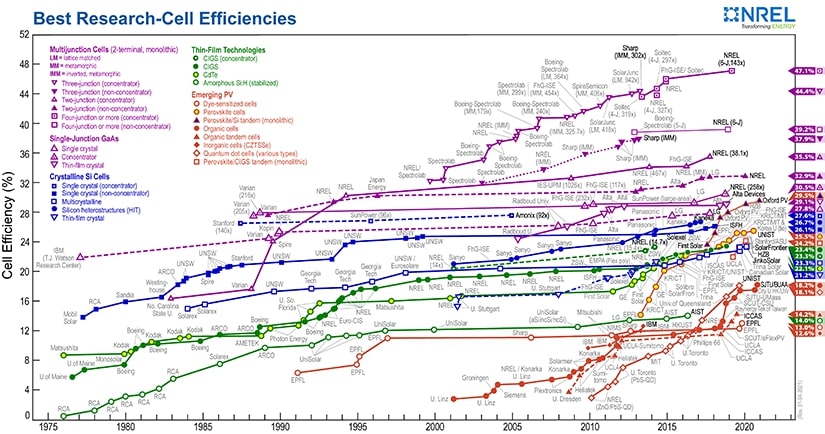 Fig. 1 Efficiency of various types of research solar cells.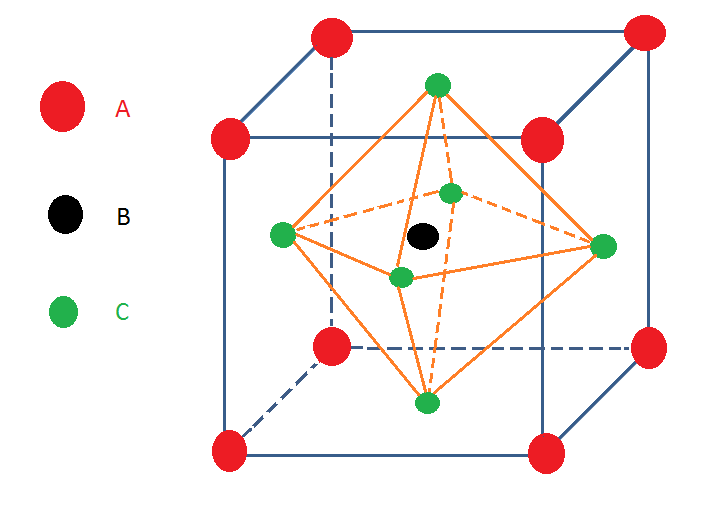 Fig. 2 Basic structure of perovskites with ABX3 formula.S.No. MaterialsPropertiesApplications1.CaTiO3DielectricCapacitor2.BaTiO3DielectricCapacitor, Sensor3.PbTiO3Piezoelectric, PyroelectricAcoustic transducer, Pyrodetector4.LiNbO3PiezoelectricPyrodetector, Surface acoustic wave5.MAPbI3Strong absorption coefficient, high mobilitySolar cells, Photodetectors6.FAPbI3Strong absorption coefficient, high mobility, long carrier life timeSolar cells, Photodetectors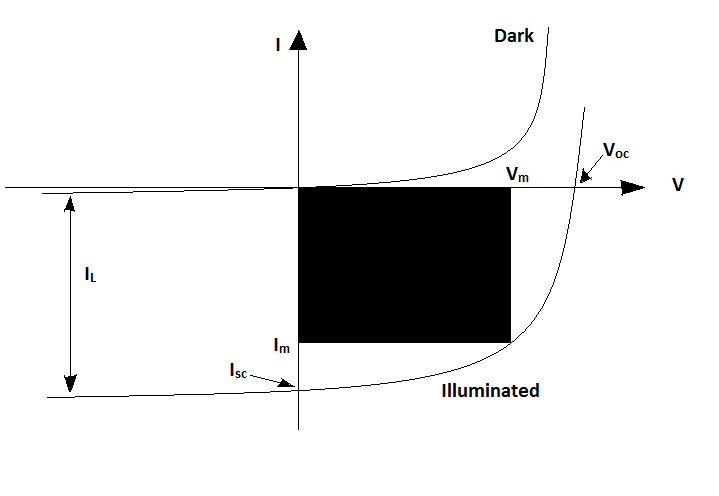 Fig. 3 I-V characteristic of solar cell (dark and illuminated)S.No.Tolerance factor      (t)          Description               Structure1.2.3.4.5.    t > 1    t = 1    0.9 ≤ t ≤ 1    0.7 ≤ t ≤ 0.9    t < 0.7A is large than BA are B are ideally equalA and B are ideal structureA is small or B largeA and B have similar radiiHexagonal or Tetragonal Ideally cubicCubicOrthorhombic/ rhombohedralDifferent structure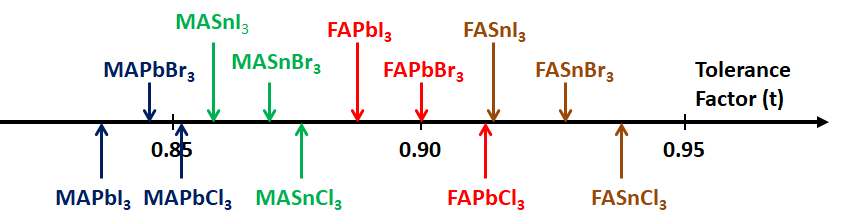 Fig. 4 Tolerance factors (t) of a series of organic-inorganic perovskitesS.No.SolventBoiling point (oC)Vapor pressure at room temp. (Torr)Dielectric constant Viscosity    (cP)Chemical formula1DMF     152         1.5   36.7   0.92C3H7NO2DMSO     189         2.7   46.7   2.00C2H6OS3NMP     202         0.3   33.0   1.65C5H9NO4GBL     204         0.375   39.1   1.90C4H6O2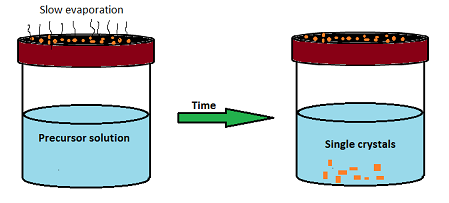 Fig. 5 Schematic representation of synthesis of single crystal by SE method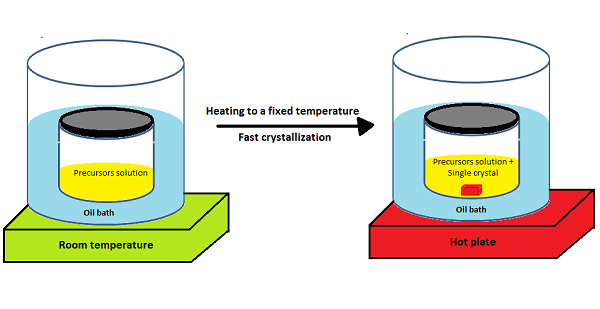 Fig. 6 Schematic representation of the inverse temperature crystallization (ITC) method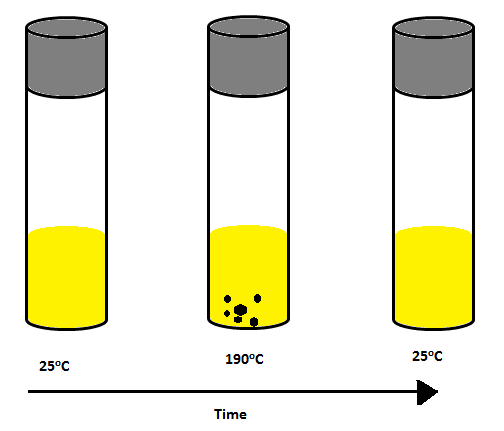 Fig. 7 Schematic experimental observation of CH3NH3PbI3 (MAPbI3) crystal growth at high temperature while the crystals disappear at decreasing temperature.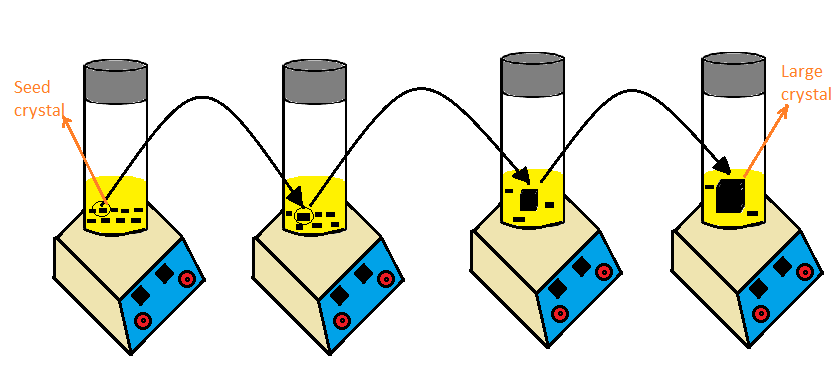 Fig. 8 Schematic representation of MITC method using seed crystal for the growth of large sized single crystal.